     团体标准T/XXX XXXX—XXXX石油化工园区专职消防队个人安全防护装备配备要求Personal safety protective equipment requirements for full fire department at petrochemical industry park（本草案完成时间：2023年9月7日）XXXX - XX - XX发布XXXX - XX - XX实施中国消防协会  发布目次1  范围	12  规范性引用文件	13  术语和定义	13.1  个人安全防护装备 personal safety protective equipment	13.2  石油化工园区 petrochemical industry park	13.3  专职消防队 enterprise fire brigade	13.4  专职消防员 full time firefighter	13.5  备份比 redundancy rate	14  配备原则	14.1  优先配置原则	14.2  安全可靠原则	14.3  系统配套原则	24.4  实用有效原则	24.5  最低配备原则	25  压缩气体和液化气体事故处置个人安全防护装备配备	25.1  躯体防护	25.2  呼吸防护	35.3  身体携带类装备	36  易燃液体事故处置个人安全防护装备配备	46.1  躯体防护	46.2  呼吸防护	56.3  身体携带类装备	57  易燃固体、自燃物品和遇湿易燃物品事故处置个人安全防护装备配备	67.1  躯体防护	67.2  呼吸防护	67.3  身体携带类装备	78  氧化剂和有机过氧化物事故处置个人安全防护装备配备	78.1  躯体防护	78.2  呼吸防护	88.3  身体携带类装备	89  有毒物品事故处置个人安全防护装备配备	99.1  躯体防护	99.2  呼吸防护	99.3  身体携带类装备	1010  腐蚀品事故处置个人安全防护装备配备	1010.1  躯体防护	1010.2  呼吸防护	1110.3  身体携带类装备	11参考文献	13范围本文件规定了石油化工园区专职消防队专职消防员个人防护装备的配备原则和配备要求。本文件适用于石油化工园区建立的专职消防队的专职消防员在处置不同类别初起火灾过程中个人安全防护装备的配备。本文件不适用于国家消防救援队消防员的个人安全防护装备的配备。规范性引用文件GB/T 5907（所有部分） 消防术语术语和定义个人安全防护装备 personal safety protective equipment专职消防员（3.5）在灭火救援作业或训练中用于保护自身安全的基本防护装备和特种防护装备。石油化工园区 petrochemical industry park由以石油、天然气及其产品为原料，生产、储运各种石油化工产品的炼油厂、石油化工厂、石油化纤厂等单位构成的园区。[GB 50160—2008,2.0.1，有改写]专职消防队 enterprise fire brigade由企业、事业单位组建的承担本园区火灾预防、火灾扑救以及应急救援工作的消防组织。[DB31/T 1330—2021，3.2，有修改]专职消防员 full time firefighter在企业、事业单位专职消防队从事火灾预防、扑救和应急救援工作的人员。[DB61/T 1016—2016，3.2] 备份比 redundancy rate消防员个人防护装备配备投入使用数量与备用数量之比。配备原则优先配置原则石油化工园区专职消防队个人安全防护装备的配备应优先于其他装备的配备。安全可靠原则石油化工园区专职消防队个人安全防护装备配备应能保护消防员在灭火救援作业或训练时有效抵御有害物质和外力对人体的伤害，各项性能应安全可靠。系统配套原则石油化工园区专职消防队个人安全防护装备应成系统、成套配备，功能多样，有利于装备功能的充分发挥，有利于战斗开展和灭火技术、战术的实施。实用有效原则石油化工园区专职消防队个人安全防护装备应从实战需要出发，方便适用，能有效保护消防员在实战中的人身安全。最低配备原则石油化工园区专职消防队个人安全防护装备配备，在本文件描述的基于事故处置场景的配备要求基础上，企业可依据实际情况酌情增加个人防护装备的类别和数量。压缩气体和液化气体事故处置个人安全防护装备配备躯体防护压缩气体和液化气体事故处置个人安全防护装备配备要求见表1。压缩气体和液化气体事故处置专职消防员躯体防护类装备配备明细呼吸防护压缩气体和液化气体事故处置专职消防员呼吸防护类装备配备要求见表2。压缩气体和液化气体事故处置专职消防员呼吸防护类装备配备明细身体携带类装备压缩气体和液化气体事故处置专职消防员身体携带类装备装备配备要求见表3。压缩气体和液化气体事故处置专职消防员身体携带类装备配备明细易燃液体事故处置个人安全防护装备配备躯体防护易燃液体事故处置个人安全防护装备配备要求见表4。易燃液体事故处置专职消防员躯体防护类装备配备明细表4  易燃液体事故处置专职消防员躯体防护类装备配备明细（续）呼吸防护易燃液体事故处置专职消防员呼吸防护类装备配备要求见表5。易燃液体事故处置专职消防员呼吸防护类装备配备明细身体携带类装备易燃液体事故处置专职消防员身体携带类装备配备要求见表6。易燃液体事故处置专职消防员身体携带类装备配备明细易燃固体、自燃物品和遇湿易燃物品事故处置个人安全防护装备配备躯体防护易燃固体、自燃物品和遇湿易燃物品事故处置个人安全防护装备配备要求见表7。易燃固体、自燃物品和遇湿易燃物品事故处置专职消防员躯体防护类装备配备明细呼吸防护  易燃固体、自燃物品和遇湿易燃物品事故处置专职消防员呼吸防护类装备配备要求见表8。易燃固体、自燃物品和遇湿易燃物品事故处置专职消防员呼吸防护类装备配备明细身体携带类装备燃固体、自燃物品和遇湿易燃物品事故处置专职消防员身体携带类装备配备要求见表9。易燃固体、自燃物品和遇湿易燃物品事故处置专职消防员身体携带类装备配备明细氧化剂和有机过氧化物事故处置个人安全防护装备配备躯体防护氧化剂和有机过氧化物事故处置个人安全防护装备配备要求见表10。氧化剂和有机过氧化物事故处置专职消防员躯体防护类装备配备明细呼吸防护氧化剂和有机过氧化物事故处置专职消防员呼吸防护类装备配备要求见表11。氧化剂和有机过氧化物事故处置专职消防员呼吸防护类装备配备明细身体携带类装备氧化剂和有机过氧化物事故处置专职消防员身体携带类装备配备要求见表12。氧化剂和有机过氧化物事故处置专职消防员身体携带类装备配备明细有毒物品事故处置个人安全防护装备配备躯体防护有毒物品事故处置个人安全防护装备配备要求见表13。有毒物品事故处置专职消防员躯体防护类装备配备明细呼吸防护有毒物品事故处置专职消防员呼吸防护类装备配备要求见表14。有毒物品事故处置专职消防员呼吸防护类装备配备明细身体携带类装备有毒物品事故处置专职消防员身体携带类装备配备要求见表15。有毒物品事故处置专职消防员身体携带类装备配备明细腐蚀品事故处置个人安全防护装备配备躯体防护腐蚀品事故处置个人安全防护装备配备要求见表16。腐蚀品事故处置专职消防员躯体防护类装备配备明细呼吸防护腐蚀品事故处置专职消防员呼吸防护类装备配备要求见表17。腐蚀品事故处置专职消防员呼吸防护类装备配备明细身体携带类装备腐蚀品事故处置专职消防员身体携带类装备配备要求见表18。腐蚀品事故处置专职消防员身体携带类装备配备明细参考文献GB/T 6568带电作业用屏蔽服装GB 12014防静电工作服[3] GB 18218 危险化学品重大危险源辨识[4] GB 25506 消防控制室通用技术要求[5] GB/T 35547-2017乡镇消防队[6] GB 50016 建筑设计防火规范 [7] GB 50160 石油化工企业防火设计规范 [8] GB 51054 城市消防站设计规范[9] GB 2890 呼吸防护 自吸过滤式防毒面具[10] GB 30864 呼吸防护 动力送风过滤式呼吸器[11] JJG1105-2015 氨气检测仪[12] JJG 035-2017 苯气体检测仪检定规程[13] JJF 07-2020 环氧乙烷气体检测校准规范[14] JJG 695-2019 硫化氢气体检测仪[15] 建标 152 城市消防站建设标准[16] XF 1261 长管空气呼吸器[17] XF 6 消防员灭火防护靴[18] XF 7—2004消防手套[19] XF 44消防头盔[20] XF 124正压式消防空气呼吸器[21] XF 401消防员呼救器[22] XF 494消防用防坠落装备[23] XF 621—2013 消防员个人防护装备配备标准[24] XF 633 消防员抢险救援防护服装[25] XF 634 消防员隔热防护服[26] XF 770消防员化学防护服装[27] XF 869消防员灭火防护头套[28] XF 1265 蓄冷型消防员降温背心[29] XF 1273 消防员防护辅助装备消防员护目镜[30] XF 1274 消防员防护辅助装备阻燃毛衣[31] XF 1428 消防用荧光棒[32] DB31/T 1330—2021 专职消防队、微型消防站建设要求[33] DB61/T 1016—2016 企业、事业单位、专职消防站建设技术规范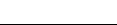 ICS  点击此处添加ICS号CCS  点击此处添加CCS号序号名称主要用途配备备份比备注1消防头盔用于头部、面部及颈部的安全防护1顶/人2:1技术性能要求见XF 442消防员灭火防护服用于灭火救援时身体防护1套/人1:1技术性能要求见XF 103消防手套用于手部及腕部防护2副/人2:1技术性能要求见XF 74消防安全腰带登高作业和逃生自救1根/人2:1技术性能要求见XF 4945消防员灭火防护靴用于小腿部和足部防护2双/人1:1技术性能要求见XF 66消防员隔热防护服强热辐射场所的全身防护4套/站4:1优先配备带有空气呼吸器背囊的消防员隔热防护服，技术性能要求见XF 6347消防员避火防护服进入火焰区域短时间灭火或关阀作业时的全身防护3套/站4:18消防员灭火防护头套灭火救援时头面部和颈部防护2个/人4:1原名阻燃头套，技术性能要求见XF 8699防高温手套高温作业时的手部和腕部防护6 副/站3:110内置纯棉手套应急救援时的手部内层防护6副/站—11电绝缘装具高电压场所作业时全身防护2套/站—技术性能符合GB/T6568的要求12防静电服可燃气体、粉尘、蒸汽等易燃易爆场所作业时的全身外层防护6套/站2:1技术性能要求见GB 1201413防静电内衣可燃气体、粉尘、蒸汽等易燃易爆场所作业时躯体内层防护2套/人2:1技术性能要求见GB 1201414消防阻燃毛衣冬季或低温场所作业时的内层防护1件/人4:115一级化学防护服化学灾害现场处置高浓度、强渗透性气体时的全身防护。具有气密性，对强酸强碱防护时间不低于1h2套/班2:1技术性能要求见XF 77016消防护目镜抢险救援时眼部防护1副/人4:1技术性能要求见XF 126517特级化学防护服化学灾害现场或生化恐怖袭击现场处置生化毒剂时的全身防护。具有气密性，对军用芥子气、沙林、强酸强碱和工业苯的防护时间不低于1h2套/班—可替代一级化学防护服。应配备相应的训练用服装18防化手套化学灾害事故现场作业时的手部和腕部防护2套/班2:119抢险救援头盔抢险救援时头部防护1顶/人4:1技术性能见XF 63320抢险救援手套抢险救援时手部防护2副/人4:1技术性能见XF 63321抢险救援服抢险救援时身体防护2套/人4:1技术性能见XF 63322抢险救援靴抢险救援时小腿部及足部防护2双/人2:1技术性能见XF 63323消防员降温背心降低体温防止中暑，使用时间不低于2h1件/人2:1序号名称主要用途配备备份比备注1正压式消防空气呼吸器缺氧或有毒现场作业时的呼吸防护1具/人1:1正压式消防空气呼吸器气瓶使用时间不少于45分钟，备用气瓶与正压式空气呼吸器数量备份比为1:1,技术性能要求见XF 124 2动力送风过滤式呼吸器开放空间有毒环境中作业时呼吸保护2套/站1:2技术性能要求见GB 30864，过滤罐按照动力送风过滤式呼吸器备比为1:23自吸过滤式防毒面具开放空间有毒环境中作业时呼吸保护1套/人1:1滤毒罐与消防过滤式综合防毒面具总量备份比为1：2，技术性能要求见GB 28904长管空气呼吸器狭小空间和长时间作业时呼吸保护4套/站—依据需求选择配备9L气瓶,，技术性能要求见XF 1261序号名称主要用途配备备份比备注1佩戴式防爆照明灯消防员救援照明1个/人4:12消防员呼救器呼救报警1个/人4:1技术性能要求见XF 4013方位灯消防员在黒暗或浓烟等环境中的位量标识1个/人4:1在已配备有方位灯功能的消防员呼救器时，方位灯为可选项4消防轻型安全绳消防员自救和逃生1根/人5:1技术性能要求见XF 4945消防防坠落辅助部件与安全绳和安全吊带、安全腰带配套使用的承载部件，包含8字环、D形钩、安全钩、上升器、下降器、抓绳器、便携式固定装置和滑轮装置等部件2套/班2:1可根据需要选择配备轻型或通用型消防防坠落部件，技术性能要求见XF 4946手提式强光照明灯灭火救援现场作业时的照明，具有防爆性能3具/班3:17头骨振动式通信装置消防员间以及与指挥员间的无线通信，距离不应低于1000m,可配信号中继器1个/人2:1与防爆手持电台配套使用8防爆手持电台消防员间或消防员与指挥员间在1km距离内的无线通信2个/班2:19消防通用安全绳消防员救援作业时使用2根/班2:1技术性能要求见XF 49410消防Ⅰ类安全吊带消防员逃生和自救1根/人4:1技术性能要求见XF 49411消防Ⅱ类安全吊带消防救援作业时使用2根/班2:1技术性能要求见XF 49412消防用荧光棒黑暗或烟雾环境中一次性照明或标识使用4根/人—技术性能要求见 XF/T 142813消防员呼救器后场接收装置接收火场消防员呼救器的无线报警信号，可声光报警，至少能够同时接收8个呼救器的无线报警信号1台/站1:114可燃气体检测报警仪检测事故现场易燃易爆气体，可检测多种易燃易爆气体的浓度并提醒报警1台/班1:1技术性能要求见GB 12358—200615有毒气体检测报警仪具备自动识别、防水、防爆性能；能探测有毒、有害气体及氧含量并提醒报警1台/班1:1技术性能要求见GB 12358—200616四合一检测报警仪用于可能存在易燃、有毒等复杂环境下浓度检测并提醒报警1台/班1:1可替代可燃、有毒气体检测报警仪17氨检测仪用于氨环境下浓度检测2台/站2:1技术性能要求见JJG 1105 18环氧乙烷检测仪用于环氧乙烷环境下浓度检测2台/站2:1技术性能要求见JJF 07序号名称主要用途配备备份比备注1消防头盔用于头部、面部及颈部的安全防护1顶/人2:1技术性能要求见XF 442消防员灭火防护服用于灭火救援是身体防护1套/人1:1技术性能要求见XF 103消防手套用于手部及腕部防护2副/人2:1技术性能要求见XF 7—20044消防安全腰带登高作业和逃生自救1根/人2:1技术性能要求见XF 4945消防员灭火防护靴用于小腿部和足部防护2双/人1:1技术性能要求见XF 66消防员隔热防护服强热辐射场所的全身防护4套/班4:1优先配备带有空气呼吸器背囊的消防员隔热防护服，技术性能要求见XF 6347消防员避火防护服进入火焰区域短时间灭火或关阀作业时的全身防护6套/站4:18消防员灭火防护头套灭火救援时头面部和颈部防护2个/人4:1原名阻燃头套，技术性能要求见XF 8699防高温手套高温作业时的手部和腕部防护6副/站3:110内置纯棉手套应急救援时的手部内层防护6副/站—11电绝缘装具高电压场所作业时全身防护2套/站—技术性能要求见GB/T 656812防静电服可燃气体、粉尘、蒸汽等易燃易爆场所作业时的全身外层防护6套/站2:1技术性能要求见GB 1201413防静电内衣可燃气体、粉尘、蒸汽等易燃易爆场所作业时躯体内层防护2套/人2:1技术性能要求见GB 1201414消防阻燃毛衣冬季或低温场所作业时的内层防护1件/人4:115一级化学防护服化学灾害现场处置高浓度、强渗透性气体时的全身防护。具有气密性，对强酸强碱防护时间不低于1h2套/班2:1技术性能要求见XF 77016消防护目镜抢险救援时眼部防护1副/人4:1技术性能要求见XF 63317特级化学防护服化学灾害现场或生化恐怖袭击现场处置生化毒剂时的全身防护。具有气密性，对军用芥子气、沙林、强酸强碱和工业苯的防护时间不低于1h。2套/班—可替代一级化学防护服。应配备相应的训练用服装。18防化手套化学灾害事故现场作业时的手部和腕部防护2套/班2:119抢险救援头盔抢险救援时头部防护1顶/人4:1技术性能要求见XF 63320抢险救援手套抢险救援时手部防护2副/人4:1技术性能要求见XF 63321抢险救援服抢险救援时身体防护2套/人4:1技术性能要求见XF 633 22抢险救援靴抢险救援时小腿部及足部防护2双/人2:1技术性能要求见XF 633 23消防员降温背心降低体温防止中暑。使用时间不应低于2h1件/人2:1技术性能要求见XF 1265序号名称主要用途配备备份比备注24消防专用救生衣水上救援作业时的专用防护。具有两种复合浮力配置方式，常态时浮力能保证单人作业，救人时最大浮力可同时承载两个成年人，浮力大于等于140kg1件/2人2:1承担水域应急救援任务的普通消防站配备数量不宜低于1件/2人序号名称主要用途配备备份比备注1正压式消防空气呼吸器缺氧或有毒现场作业时的呼吸防护1具/人1:1正压式消防空气呼吸器气瓶使用时间不少于45分钟，备用气瓶与正压式空气呼吸器数量备份比为1:1，技术性能要求见XF 124 2自吸过滤式防毒面具开放空间有毒环境中作业时呼吸保护1套/人1:1滤毒罐与自吸过滤式防毒面具总量备份比为1：2，技术性能要求见GB 28903长管空气呼吸器狭小空间和长时间作业时呼吸保护4套/站—依据需求选择配备9L气瓶,，技术性能要求见XF 1261序号名称主要用途配备备份比备注1佩戴式防爆照明灯消防员救援照明1个/人4:12消防员呼救器呼救报警 1个/人4:1技术性能要求见XF 4013方位灯消防员在黒暗或浓烟等环境中的位量标识1个/人4:1在已配备有方位灯功能的消防员呼救器时，方位灯为可选项4消防轻型安全绳消防员自救和逃生1根/人5:1技术性能要求见XF 4945消防防坠落辅助部件与安全绳和安全吊带、安全腰带配套使用的承载部件，包含8字环、D形钩、安全钩、上升器、下降器、抓绳器、便携式固定装置和滑轮装置等部件2套/班2:1可根据需要选择配备轻型或通用型消防防坠落部件，技术性能要求见XF 4946手提式强光照明灯灭火救援现场作业时的照明，具有防爆性能3具/班3:17头骨振动式通信装置消防员间以及与指挥员间的无线通信，距离不应低于1000m,可配信号中继器1个/人2:1与防爆手持电台配套使用8防爆手持电台消防员间或消防员与指挥员间在1km距离内的无线通信2个/班2:19消防通用安全绳消防员救援作业时使用2根/班2:1技术性能要求见XF 49410消防Ⅰ类安全吊带消防员逃生和自救1根/人4:1技术性能要求见XF 49411消防Ⅱ类安全吊带消防救援作业时使用2根/班2:1技术性能要求见XF 49412消防用荧光棒黑暗或烟雾环境中一次性照明或标识使用4根/人—技术性能要求见XF/T 142813消防员呼救器后场接收装置接收火场消防员呼救器的无线报警信号，可声光报警，至少能够同时接收8个呼救器的无线报警信号1台/站1:114可燃气体检测报警仪检测事故现场易燃易爆气体，可检测多种易燃易爆气体的浓度并提醒报警1台/班1:1技术性能要求见GB 12358-2006 15有毒气体检测报警仪具备自动识别、防水、防爆性能；能探测有毒、有害气体及氧含量并提醒报警1台/班1:1技术性能要求见GB 12358—2006 16四合一检测报警仪用于可能存在易燃、有毒等复杂环境下浓度检测并提醒报警1台/班1:1可替代可燃、有毒气体检测报警仪17便携式苯检测仪用于苯环境下浓度检测2台/站2:1技术要求见JJF 035 18氨检测仪用于氨环境下浓度检测2台/站2:1技术性能要求见JJF 1105 19环氧乙烷检测仪用于环氧乙烷环境下浓度检测2台/站2:1技术要求见JJF 07—2020 20环氧丙烷检测仪用于环氧丙烷环境下浓度检测2台/站2:1序号名称主要用途配备备份比备注1消防头盔用于头部、面部及颈部的安全防护1顶/人2:1技术性能要求见XF 442消防员灭火防护服用于灭火救援是身体防护1套/人1:1技术性能要求见XF 103消防手套用于手部及腕部防护2副/人2:1技术性能要求见XF 74消防安全腰带登高作业和逃生自救1根/人2:1技术性能要求见XF 4945消防员灭火防护靴用于小腿部和足部防护2双/人1:1技术性能要求见XF 66消防员隔热防护服强热辐射场所的全身防护4套/班4:1优先配备带有空气呼吸器背囊的消防员隔热防护服，技术性能要求见XF 6347消防员避火防护服进入火焰区域短时间灭火或关阀作业时的全身防护6套/站4:18消防员灭火防护头套灭火救援时头面部和颈部防护2个/人4:1原名阻燃头套，技术性能要求见XF 8699防高温手套高温作业时的手部和腕部防护6副/站3:110内置纯棉手套应急救援时的手部内层防护6副/站—11电绝缘装具高电压场所作业时全身防护2套/站—技术性能要求见GB/T 656812防静电服可燃气体、粉尘、蒸汽等易燃易爆场所作业时的全身外层防护6套/站2:1技术性能要求见GB 1201413防静电内衣可燃气体、粉尘、蒸汽等易燃易爆场所作业时躯体内层防护2套/人2:1技术性能要求见GB 1201414消防阻燃毛衣冬季或低温场所作业时的内层防护1件/人4:1技术性能要求见CF 127415一级化学防护服化学灾害现场处置高浓度、强渗透性气体时的全身防护。具有气密性，对强酸强碱防护时间不低于1h2套/班2:1技术性能要求见XF 77016消防护目镜抢险救援时眼部防护1副/人4:1技术性能要求见XF 127317防化手套化学灾害事故现场作业时的手部和腕部防护2套/班2:118抢险救援头盔抢险救援时头部防护1顶/人4:1技术性能要求见XF 63319抢险救援手套抢险救援时手部防护2副/人4:1技术性能要求见XF 63320抢险救援服抢险救援时身体防护2套/人4:1技术性能要求见XF 63321抢险救援靴抢险救援时小腿部及足部防护2双/人2:1技术性能要求见XF 63322消防员降温背心降低体温防止中暑，使用时间不应低于2h1件/人2:1技术性能要求见XF 1265序号名称主要用途配备备份比备注1正压式消防空气呼吸器缺氧或有毒现场作业时的呼吸防护1具/人1:1正压式消防空气呼吸器气瓶使用时间不少于45分钟，备用气瓶与正压式空气呼吸器数量备份比为1:1,技术性能要求见XF 124 2自吸过滤式防毒面具开放空间有毒环境中作业时呼吸保护1套/人1:1滤毒罐与自吸过滤式防毒面具总量备份比为1：2，技术性能要求见XF 28903长管空气呼吸器狭小空间和长时间作业时呼吸保护4套/站—依据需求选择配备9L气瓶，技术性能要求见XF 1261序号名称主要用途配备备份比备注1佩戴式防爆照明灯消防员救援照明1个/人4:12消防员呼救器呼救报警 1个/人4:1技术性能要求见XF 4013方位灯消防员在黒暗或浓烟等环境中的位量标识1个/人4:1在已配备有方位灯功能的消防员呼救器时，方位灯为可选项4消防轻型安全绳消防员自救和逃生1根/人5:1技术性能要求见XF 4945消防防坠落辅助部件与安全绳和安全吊带、安全腰带配套使用的承载部件，包含8字环、D形钩、安全钩、上升器、下降器、抓绳器、便携式固定装置和滑轮装置等部件2套/班2:1可根据需要选择配备轻型或通用型消防防坠落部件，技术性能要求见XF 4946手提式强光照明灯灭火救援现场作业时的照明，具有防爆性能3具/班3:17头骨振动式通信装置消防员间以及与指挥员间的无线通信，距离不应低于1000m,可配信号中继器1个/人2:1与防爆手持电台配套使用8防爆手持电台消防员间或消防员与指挥员间在1km距离内的无线通信2个/班2:19消防通用安全绳消防员救援作业时使用2根/班2:1技术性能要求见XF 49410消防Ⅰ类安全吊带消防员逃生和自救1根/人4:1技术性能要求见XF 49411消防Ⅱ类安全吊带消防救援作业时使用2根/班2:1技术性能要求见XF 49412消防用荧光棒黑暗或烟雾环境中一次性照明或标识使用4根/人—技术性能要求见XF/T 142813消防员呼救器后场接收装置接收火场消防员呼救器的无线报警信号，可声光报警，至少能够同时接收8个呼救器的无线报警信号。1台/站1:114可燃气体检测报警仪检测事故现场易燃易爆气体，可检测多种易燃易爆气体的浓度并提醒报警1台/班1:1技术性能要求见GB 12358—2006 15有毒气体检测报警仪具备自动识别、防水、防爆性能；能探测有毒、有害气体及氧含量并提醒报警1台/班1:1技术性能要求见GB 12358—2006 序号名称主要用途配备备份比备注1消防头盔用于头部、面部及颈部的安全防护1顶/人2:1技术性能要求见XF 442消防员灭火防护服用于灭火救援是身体防护1套/人1:1技术性能要求见XF 103消防手套用于手部及腕部防护2副/人2:1技术性能要求见XF 74消防安全腰带登高作业和逃生自救1根/人2:1技术性能要求见XF 4945消防员灭火防护靴用于小腿部和足部防护2双/人1:1技术性能要求见XF 66消防员隔热防护服强热辐射场所的全身防护4套/班4:1优先配备带有空气呼吸器背囊的消防员隔热防护服，技术性能要求见XF 6347消防员避火防护服进入火焰区域短时间灭火或关阀作业时的全身防护6套/站4:18消防员灭火防护头套灭火救援时头面部和颈部防护2个/人4:1原名阻燃头套，技术性能要求见XF 8699防高温手套高温作业时的手部和腕部防护6副/站3:110内置纯棉手套应急救援时的手部内层防护6副/站—11消防阻燃毛衣冬季或低温场所作业时的内层防护1件/人4:1技术性能要求见XF 127412一级化学防护服化学灾害现场处置高浓度、强渗透性气体时的全身防护。具有气密性，对强酸强碱防护时间不低于1h2套/班2:1技术性能要求见XF 77013消防护目镜抢险救援时眼部防护1副/人4:1技术性能要求见XF 127314防化手套化学灾害事故现场作业时的手部和腕部防护2套/班2:115消防员降温背心降低体温防止中暑。使用时间不应低于2h1件/人2:1技术性能要求见XF 1265序号名称主要用途配备备份比备注1正压式消防空气呼吸器缺氧或有毒现场作业时的呼吸防护1具/人1:1正压式消防空气呼吸器气瓶使用时间不少于45分钟，备用气瓶与正压式空气呼吸器数量备份比为1:1,技术性能要求见XF 124 2自吸过滤式防毒面具开放空间有毒环境中作业时呼吸保护1套/人1:1滤毒罐与自吸过滤式防毒面具总量备份比为1：2，技术性能要求见GB 28903长管空气呼吸器狭小空间和长时间作业时呼吸保护4套/站—依据需求选择配备9L气瓶，技术性能要求见XF 1261序号名称主要用途配备备份比备注1佩戴式防爆照明灯消防员救援照明1个/人4:12消防员呼救器呼救报警 1个/人4:1技术性能要求见XF 4013方位灯消防员在黒暗或浓烟等环境中的位量标识1个/人4:1在已配备有方位灯功能的消防员呼救器时，方位灯为可选项4消防轻型安全绳消防员自救和逃生1根/人5:1技术性能要求见XF 4945消防防坠落辅助部件与安全绳和安全吊带、安全腰带配套使用的承载部件，包含8字环、D形钩、安全钩、上升器、下降器、抓绳器、便携式固定装置和滑轮装置等部件2套/班2:1可根据需要选择配备轻型或通用型消防防坠落部件，技术性能要求见XF 4946手提式强光照明灯灭火救援现场作业时的照明，具有防爆性能3具/班3:17头骨振动式通信装置消防员间以及与指挥员间的无线通信，距离不应低于1000m,可配信号中继器1个/人2:1与防爆手持电台配套使用8防爆手持电台消防员间或消防员与指挥员间在1km距离内的无线通信2个/班2:19消防通用安全绳消防员救援作业时使用2根/班2:1技术性能要求见XF 49410消防Ⅰ类安全吊带消防员逃生和自救1根/人4:1技术性能要求见XF 49411消防Ⅱ类安全吊带消防救援作业时使用2根/班2:1技术性能要求见XF 49412消防用荧光棒黑暗或烟雾环境中一次性照明或标识使用4根/人—技术性能要求见XF/T 142813消防员呼救器后场接收装置接收火场消防员呼救器的无线报警信号，可声光报警，至少能够同时接收8个呼救器的无线报警信号。1台/站1:114可燃气体检测报警仪检测事故现场易燃易爆气体，可检测多种易燃易爆气体的浓度并提醒报警1台/班1:1技术性能要求见GB 12358 15有毒气体检测报警仪具备自动识别、防水、防爆性能；能探测有毒、有害气体及氧含量并提醒报警1台/班1:1技术性能要求见GB 12358 序号名称主要用途配备备份比备注1消防头盔用于头部、面部及颈部的安全防护1顶/人2:1技术性能要求见XF 442消防员灭火防护服用于灭火救援是身体防护1套/人1:1技术性能要求见XF 103消防手套用于手部及腕部防护2副/人2:1技术性能要求见XF 74消防安全腰带登高作业和逃生自救1根/人2:1技术性能要求见XF 4945消防员灭火防护靴用于小腿部和足部防护2双/人1:1技术性能要求见XF 66消防员隔热防护服强热辐射场所的全身防护4套/班4:1优先配备带有空气呼吸器背囊的消防员隔热防护服，技术性能要求见XF 6347消防员避火防护服进入火焰区域短时间灭火或关阀作业时的全身防护6套/站4:18消防员灭火防护头套灭火救援时头面部和颈部防护2个/人4:1原名阻燃头套，技术性能要求见XF 8699防高温手套高温作业时的手部和腕部防护6副/站3:110内置纯棉手套应急救援时的手部内层防护6副/站—11防蜂服防蜂类等昆虫侵袭的专用防护2套/站—有任务需要的普通消防站的配备数量不低于2套/站12一级化学防护服化学灾害现场处置高浓度、强渗透性气体时的全身防护。具有气密性，对强酸强碱防护时间不低于1h2套/班2:1技术性能要求见XF 77013消防护目镜抢险救援时眼部防护1副/人4:1技术性能要求见XF 127314特级化学防护服化学灾害现场或生化恐怖袭击现场处置生化毒剂时的全身防护。具有气密性，对军用芥子气、沙林、强酸强碱和工业苯的防护时间不低于1h2套/班—可替代一级化学防护服，应配备相应的训练用服装15防化手套化学灾害事故现场作业时的手部和腕部防护2套/班2:116消防员降温背心降低体温防止中暑，使用时间不应低于2h1件/人2:1技术性能要求见XF 1265序号名称主要用途配备备份比备注1正压式消防空气呼吸器缺氧或有毒现场作业时的呼吸防护1具/人1:1正压式消防空气呼吸器气瓶使用时间不少于45分钟，备用气瓶与正压式空气呼吸器数量备份比为1:1,技术性能要求见XF 124 2自吸过滤式防毒面具开放空间有毒环境中作业时呼吸保护1套/人1:1滤毒罐与消自吸过滤式防毒面具总量备份比为1:2，技术性能要求见GB 28903长管空气呼吸器狭小空间和长时间作业时呼吸保护4套/站—依据需求选择配备9L气瓶，技术性能要求见XF 1261序号名称主要用途配备备份比备注1佩戴式防爆照明灯消防员救援照明1个/人4:12消防员呼救器呼救报警 1个/人4:1技术性能要求见XF 4013方位灯消防员在黒暗或浓烟等环境中的位量标识1个/人4:1在已配备有方位灯功能的消防员呼救器时，方位灯为可选项4消防轻型安全绳消防员自救和逃生1根/人5:1技术性能要求见XF 4945消防防坠落辅助部件与安全绳和安全吊带、安全腰带配套使用的承载部件，包含8字环、D形钩、安全钩、上升器、下降器、抓绳器、便携式固定装置和滑轮装置等部件2套/班2:1可根据需要选择配备轻型或通用型消防防坠落部件，技术性能要求见XF 4946手提式强光照明灯灭火救援现场作业时的照明，具有防爆性能3具/班3:17头骨振动式通信装置消防员间以及与指挥员间的无线通信，距离不应低于1000m,可配信号中继器1个/人2:1与防爆手持电台配套使用8防爆手持电台消防员间或消防员与指挥员间在1km距离内的无线通信2个/班2:19消防通用安全绳消防员救援作业时使用2根/班2:1技术性能要求见XF 49410消防Ⅰ类安全吊带消防员逃生和自救1根/人4:1技术性能要求见XF 49411消防Ⅱ类安全吊带消防救援作业时使用2根/班2:1技术性能要求见XF 49412消防用荧光棒黑暗或烟雾环境中一次性照明或标识使用4根/人—技术性能要求见XF/T 142813消防员呼救器后场接收装置接收火场消防员呼救器的无线报警信号，可声光报警，至少能够同时接收8个呼救器的无线报警信号1台/站1:114有毒气体检测报警仪具备自动识别、防水、防爆性能；能探测有毒、有害气体及氧含量并提醒报警1台/班1:1技术性能要求见GB 1235815四合一检测报警仪用于可能存在易燃、有毒等复杂环境下浓度检测并提醒报警1台/班1:1可替代可燃、有毒气体检测报警仪16便携式苯检测仪用于苯环境下浓度检测2台/站2:1技术性能要求见JJF 035—201717氨检测仪用于氨环境下浓度检测2台/站2:1技术性能要求见JJG 1105—2015 18环氧乙烷检测仪用于环氧乙烷环境下浓度检测2台/站2:1技术性能要求见JJF 07—2020 19环氧丙烷检测仪用于环氧丙烷环境下浓度检测2台/站2:1序号名称主要用途配备备份比备注1消防头盔用于头部、面部及颈部的安全防护1顶/人2:1技术性能要求见XF 442消防员灭火防护服用于灭火救援是身体防护1套/人1:1技术性能要求见XF 103消防手套用于手部及腕部防护2副/人2:1技术性能要求见XF 74消防安全腰带登高作业和逃生自救1根/人2:1技术性能要求见XF 4945消防员灭火防护靴用于小腿部和足部防护2双/人1:1技术性能要求见XF 66消防员灭火防护头套灭火救援时头面部和颈部防护2个/人4:1原名阻燃头套，技术性能要求见XF 8697防高温手套高温作业时的手部和腕部防护6副/站3:18内置纯棉手套应急救援时的手部内层防护6副/站-9一级化学防护服化学灾害现场处置高浓度、强渗透性气体时的全身防护。具有气密性，对强酸强碱防护时间不低于1h2套/班2:1技术性能要求见XF 77010消防护目镜抢险救援时眼部防护1副/人4：1技术性能要求见XF 127311特级化学防护服化学灾害现场或生化恐怖袭击现场处置生化毒剂时的全身防护。具有气密性，对军用芥子气、沙林、强酸强碱和工业苯的防护时间不低于1h2套/班-可替代一级化学防护服，应配备相应的训练用服装12防化手套化学灾害事故现场作业时的手部和腕部防护2套/班2:1序号名称主要用途配备备份比备注1正压式消防空气呼吸器缺氧或有毒现场作业时的呼吸防护1具/人1:1正压式消防空气呼吸器气瓶使用时间不少于45分钟，备用气瓶与正压式空气呼吸器数量备份比为1:1,技术性能要求见XF 124 2自吸过滤式防毒面具开放空间有毒环境中作业时呼吸保护1套/人1:1滤毒罐与自吸过滤式防毒面具总量备份比为1：2，技术性能要求见GB 28903长管空气呼吸器狭小空间和长时间作业时呼吸保护4套/站-依据需求选择配备9L气瓶，技术性能要求见XF 1261序号名称主要用途配备备份比备注1佩戴式防爆照明灯消防员救援照明1个/人4:12消防员呼救器呼救报警 1个/人4:1技术性能要求见XF 4013方位灯消防员在黒暗或浓烟等环境中的位量标识1个/人4:1在已配备有方位灯功能的消防员呼救器时，方位灯为可选项4消防轻型安全绳消防员自救和逃生1根/人5:1技术性能要求见XF 4945消防防坠落辅助部件与安全绳和安全吊带、安全腰带配套使用的承载部件，包含8字环、D形钩、安全钩、上升器、下降器、抓绳器、便携式固定装置和滑轮装置等部件2套/班2:1可根据需要选择配备轻型或通用型消防防坠落部件，技术性能要求见XF 4946手提式强光照明灯灭火救援现场作业时的照明，具有防爆性能3具/班3:17头骨振动式通信装置消防员间以及与指挥员间的无线通信，距离不应低于1000m,可配信号中继器1个/人2:1与防爆手持电台配套使用8防爆手持电台消防员间或消防员与指挥员间在1km距离内的无线通信2个/班 2:19消防通用安全绳消防员救援作业时使用2根/班2:1技术性能要求见XF 49410消防Ⅰ类安全吊带消防员逃生和自救1根/人4:1技术性能要求见XF 49411消防Ⅱ类安全吊带消防救援作业时使用2根/班2:1技术性能要求见XF 49412消防用荧光棒黑暗或烟雾环境中一次性照明或标识使用4根/人-技术性能要求见XF/T 142813消防员呼救器后场接收装置接收火场消防员呼救器的无线报警信号，可声光报警，至少能够同时接收8个呼救器的无线报警信号。1台/站1:114有毒气体检测报警仪具备自动识别、防水、防爆性能；能探测有毒、有害气体及氧含量并提醒报警1台/班1:1技术性能要求见GB 12358—2006 15四合一检测报警仪用于可能存在易燃、有毒等复杂环境下浓度检测并提醒报警1台/班1:1可替代可燃、有毒气体检测报警仪16环氧乙烷检测仪用于环氧乙烷环境下浓度检测2台/站2:1技术要求见JJF 07—2020 